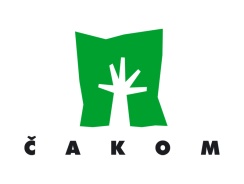 GKP ČAKOM d.o.o.Mihovljanska 10, MihovljanOIB: 14001865632MB: 01092740Klasa: 406-03/23-01/22Ur. broj: 2109-74-03/1-23-4                                                                                                        Mihovljan, 16.03.2023.   JN-123/23Predmet nabave: CRNI SPREMNICI ZA MIJEŠANI KOMUNALNI OTPAD zapremnine 120 l 500 kom i 80 l 300 komOdgovor na 1. Zahtjev za izmjenu poziva na dostavu ponudaNaručitelj GKP ČAKOM d.o.o. je dana 15.03.2023. godine putem elektroničke pošte primio zahtjev gospodarskog subjekta za izmjenom Poziva na dostavu ponuda kako slijedi:“Poštovane,Vezano za vaš poziv na dostavu ponuda u postpuku jednostavne nabave za predmet nabave: Crni spremnici za miješani komunalni otpad, zapremnine 120 i 500 kom i 80 l 300 kom, evidencijski broj nabave: JN-123/23 molimo vas izmjenu u sljedećim stavkama poziva:1.     U točci 4.2.1. poziva za dostavu ponuda traženo je sljedeće:Ponuditelji moraju dokazati Naručitelju da je roba koju nude u skladu sa zahtjevima u pogledu opisa predmeta nabave i minimalnih tehničkih karakteristika opisanih u Prilogu V. Tehničke specifikacije crnih spremnika za MKO zapremnine 120 litara 500 kom i Prilogu VI. Tehničke specifikacije crnih spremnika za MKO zapremnine 80 litara 300 kom.Ponuditelji su dužni uz ponudu dostaviti:- uzorke nuđenih proizvoda. Ponuditelji dostavljaju jedan crni spremnik za MKO zapremnine 120 l i jedan crni spremnik za MKO zapremnine 80 l sukladno odredbama točke 5.3.1. ovog Poziva na dostavu ponuda. Dostavljenim uzorcima najpovoljniji ponuditelj treba nedvojbeno dokazati da nuđena roba odgovora traženim minimalnim karakteristikama proizvoda opisanim u Prilogu V. Tehničke specifikacije crnih spremnika za MKO zapremnine 120 litara 500 kom i Prilog VI. Tehničke specifikacije crnih spremnika za MKO zapremnine 80 litara 300 kom Autentičnost uzoraka nuđenih proizvoda i sukladnost s traženim minimalnim karakteristikama predmeta nabave ocijenit će stručne osobe Naručitelja tijekom postupka pregleda i ocjene ponuda. Dostavljeni uzorci su gratis. Naručitelj ne nadoknađuje troškove ponuditelju za dostavljene uzorke.Uzorak ne mora imati na tijelu spremnika otisnut:serijski broj spremnika (6 znamenki)logotip GKP ČAKOM d.o.o.natpis GKP ČAKOM d.o.o.natpis “miješani komunalni otpad”Uzorak ne mora imati na poklopcu otisnut natpis: “zabranjeno odlagati vruci pepeo”.Ponuda ponuditelja koji uz ponudu ne dostavi uzorke za obje vrste spremnika odbiti će se kao nepotpuna.Ponuda ponuditelja čiji uzorci ne odgovaraju u svim tehničkim karakteristikama traženim karakteristikama za obje vrste spremnika odbiti će se kao nepravilna.Uzorci spremnika ostaju kod naručitelja do potpisivanja ugovora s odabranim ponuditeljem. Nakon potpisivanja ugovora svi ponuditelji, osim odabranog ponuditelja, mogu u vlastitom aranžmanu i o vlastitom trošku preuzeti svoje uzorke u sjedištu naručitelja.Uzorci odabranog ponuditelja ostaju u sjedištu naručitelja tako dugo dok se ne izvrši primopredaja kompletne ugovorene količine spremnika. Nakon preuzimanja kompletne ugovorene količine spremnika odabrani ponuditelj može u vlastitom aranžmanu i o vlastitom trošku preuzeti svoje uzorke u sjedištu naručitelja.Naručitelj će prilikom isporuke usporediti isporučene spremnike s dostavljenim uzorcima odabranog ponuditelja. Roba koja tehničkim osobinama i kvalitetom odgovora dostavljenim uzorcima će biti preuzeta, a roba koja u bilo kojoj specifikaciji odudara od uzorka na štetu naručitelja, će se odbiti i neće biti preuzete. Trošak povrata odbijene robe snosi odabrani ponuditelj.Ukoliko dođe do odbijanja preuzimanja i povrata robe naručitelj ima pravo raskinuti ugovor, naplatiti garanciju za dobro izvršenje posla i tražiti naknadu štete.Molimo vas izmjenu točke 4.2.1. odnosno brisanje navedene točke poziva iz sljedećih razloga:Poziv za dostavu ponuda upućen je datuma 15.03.2023.g. a rok za dostavu ponuda kao i dostavu uzorka je samo 6 dana od objave donosno do 21.03.2023.g.. Ponuditeljima ste ostavili prekratak rok za dostavu uzoraka jer isti moraju biti naručeni kod proizvođača te je nerealan rok od 6 dana za dostavu istih. Nadalje u točci 2.3. poziva zahtjevate sljedeće: Ponuditelj je obvezan uz ponudu dostaviti i katalog, brošuru  ili drugi dokument u kojem su navedena  tehnička obilježja ponuđenog predmeta nabave, a koja odgovaraju uvjetima traženim u Prilogu V. Tehničke specifikacije crnih spremnika za MKO zapremnine 120 litara 500 kom i Prilogu VI. Tehničke specifikacije crnih spremnika za MKO zapremnine 80 litara 300 kom. Ukoliko se sva tehnička obilježja ne mogu dokazati navedenim dokumentima, naručitelj će prihvatiti i izjavu proizvođača ili prodavača kojom se potvrđuje da ponuđeni predmet nabave udovoljava traženim tehničkim specifikacijama.Sljedom navedenoga zahjevate dostavi kataloga, brošure  ili drugi dokument u kojem su navedena  tehnička obilježja ponuđenog predmeta nabave (izjava proizvođača ili prodavača) u kojem se garantira isporuka svih traženih tehničkih karakteristika ne razumijemo zašto ukoliko zahtjevate dostavu uzorka tražite i dodatno dostavu pisanog dokaza da kante zadovoljavaju tražene tehničke karakteristike.Sljedom navedenoga molimo da brišete točku 4.2.1 ili produžite rok za dostavu uzorka za min. 20 dana kako bi ponuditelji imali dovoljno vremena za dostavu uzoraka.U prilogu VI. Tehničke specifikacije crnih spremnika za MKO zapremnine 80 i 120 lit. zahtjevate sljedeće:Spremnici 80 lit.Redni broj 3. Nosivost minimalno 40 lit. naime sukladno normi EN 840-1 navedeno je točan izračun nosivosti kante u omjerima 0,4 kg/1 lit. te 80 lit kante moraju imati minimalnu novisvost 0,4 kg x 80 lit = 32 kg, sljedom navedenome molimo vas izmjenu sa min. 40 kg na min. 32 kg.Pod rednim brojem 33. poklopac učvršćen na tijelo spremnika u minimalno 3 točke – molimo izmjenu na sljedeći način: poklopac učvršćen na tijelo spremnika u minimalno 2 točke kako biste omogućili nuđenje spremnika više različitih renomiranih europskih proizvođača i kako biste proveli učinkovitu javnu nabavu a u svrhu ekonomičnosti trošenja javnih sredstava a ne da se na navedeni poziv može javiti samo jedan proizvođač.Nadalje navodimo da za spremnik 120 lit. niste naveli tehnički opis predmeta nabave.U očekivanju vašeg odgovora pozdravljam vas s poštovanjem“Naručitelj daje odgovor na Zahtjev gospodarskog subjekta kako slijedi:Ad.1.) Naručitelj ne prihvaća prijedlog gospodarskog subjekta za brisanjem cijele točke 4.2.1. Poziva na dostavu ponuda te i nadalje traži dostavu uzorka u skladu s Pozivom, međutim, smatra osnovanim zahtjev za produljenje roka za dostavu ponude, pa time i uzorka na način da rok dostave poziva s 21.03.2023. godine do 10:00 sati produljuje do 27.03.2023. godine do 10:00 sati te će u tom pravcu izmijeniti Poziv na dostavu ponuda.Naručitelj ostaje kod zahtjeva za dostavom kataloga, brošure  ili drugog dokumenta u kojem su navedena  tehnička obilježja ponuđenog predmeta nabave, a koja odgovaraju uvjetima traženim u Prilogu V. Tehničke specifikacije crnih spremnika za MKO zapremnine 120 litara 500 kom i Prilogu VI. Tehničke specifikacije crnih spremnika za MKO zapremnine 80 litara 300 kom. Ukoliko se sva tehnička obilježja ne mogu dokazati navedenim dokumentima, naručitelj će prihvatiti i izjavu proizvođača ili prodavača kojom se potvrđuje da ponuđeni predmet nabave udovoljava traženim tehničkim specifikacijama, sve kako je traženo točkom 2.3. Poziva na dostavu ponuda.Ad.2.) Naručitelj smatra osnovanim zahtjev gospodarskog subjekta za izmjenom stavke 3. Tehničkih specifikacija za spremnike od 80 l na način da se izmjeni nosivosti spremnika od 80 l sa min. 40 kg na min. 32 kg, tako da stavka 3. sada glasi:3. nosivost minimalno – 32 kgNaručitelj smatra osnovanim zahtjev gospodarskog subjekta za izmjenom stavke 33. Tehničkih specifikacija za obje vrste spremnika na način da se specifikacija poklopac učvršćen na tijelo spremnika u minimalno 3 točke mijenja u poklopac učvršćen na tijelo spremnika u minimalno 2 točke, tako da stavka 33. sada glasi: 	33. poklopac učvršćen na tijelo spremnika u minimalno – 2 točke Nije točan navod gospodarskog subjekta da Naručitelj za spremnik 120 lit. nije naveo tehnički opis predmeta nabave. Naime, isti je naveden kao prilog V. Tehničke specifikacije crnih spremnika za MKO zapremnine 120 litara 500 kom na stranicama 15. i 16. Poziva na dostavu ponuda.Naručitelj će objaviti 1. Izmjenu poziva na dostavu ponuda na svojoj web stranici na isti način kao i prvotni  Poziv na dostavu ponuda.Stručno povjerenstvo za  provođenje postupaka jednostavne nabave